Week 5: Understanding the WorldTrying completing the experiment below to create your own rainbows!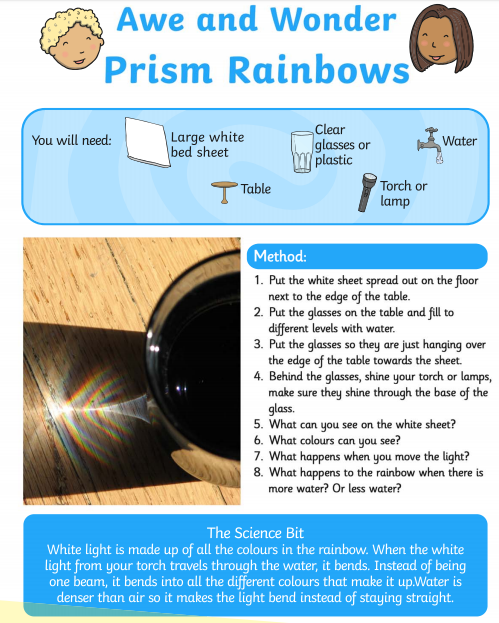 Please send pictures of your rainbows to Miss Lynaugh on Class Dojo!